Grade 4 MusicTempo Markings Word Findfrom youtube, “7 Common Tempo Markings” onMcdonaldmusic.weebly.com/Temporary Learning/Grade 4/Grade 5E U I O R A R O P A O A O A AL M P K T A R A L J C C T F DQ J O E K G L L C A O C A F AD N M N E N E L B C P E R M GL P C L O G T L A B W L E M IO Z L G R R P F B N U E D J OG A Z E C O T R O Y T R O O WC Q T S Z G T E E Z P A M X BB T O G R A L L M S Y N N C RO A N D A N T E O U T D D D OT Q X N B I D M S M C O Z N OA E B T F F I C A J K K Q I IM Y S E Y A W G P Q L K U M VO M F M P W W J K Z S D H Z CO D N A D R A T I R C J E Q P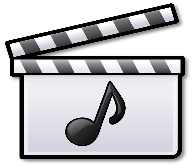 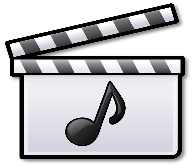 ACCELERANDO		MetronomeADAGIO			ModeratoALLEGRETTO			MoltoALLEGRO			PocoANDANTE			Presto	ATEMPO					RallantandoLARGO						Ritardando